Конференции по 
Гуманитарным наукамДедлайн:Описание мероприятияСсылкиКонференции по 
Филологическим наукамКонференции по 
Филологическим наукамКонференции по 
Филологическим наукам 01.09.2019Конференция "Проблемы и перспективы развития информационного общества в России"01.09.19 — 01.09.19, г. СамараОбласть наук: Филологические;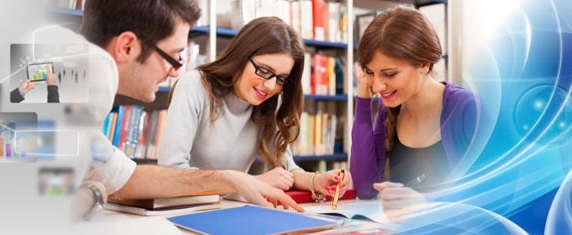 Е-мейл Оргкомитета: orgkonf@yandex.ruВеб-сайт конференции: www.iupr.ru 09.09.2019XXVI Международная научно-практическая конференция «Культурология, филология, искусствоведение: актуальные проблемы современной науки» 09.09.19 — 09.09.19, г.  НовосибирскОбласть наук: Филологические; Искусствоведение; Культурология;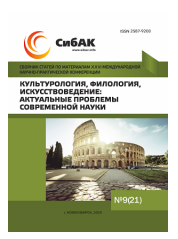 Е-мейл Оргкомитета: philologykonf@sibac.infoВеб-сайт конференции: https://sibac.info/conf/philology/xxvi13.09.2019XXVII международная научно-практическая конференция «Культурология, искусствоведение и филология: современные взгляды и научные исследования»13.09.19 — 13.09.19, г. МоскваОбласть наук: Филологические; Искусствоведение; Культурология;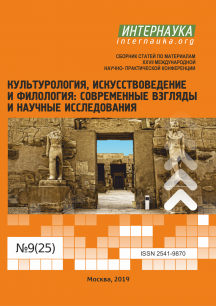 Е-мейл Оргкомитета: philology@internauka.orgВеб-сайт конференции: https://www.internauka.org/conf/philology/xxvii16.09.2019XXIX Международная научно-практическая конференция «Научный форум: филология, искусствоведение и культурология»16.09.19 — 16.09.19, г. МоскваОбласть наук: Филологические; Искусствоведение; Культурология;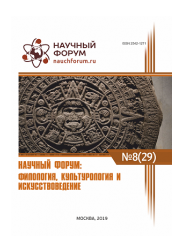 Е-мейл Оргкомитета: philology@nauchforum.ruВеб-сайт конференции: https://nauchforum.ru/conf/philology/xxix16.09.2019LXXXI Студенческая международная научно-практическая конференция «Научное сообщество студентов XXI столетия» Гуманитарные науки 16.09.19 — 16.09.19, г.  НовосибирскОбласть наук: Филологические; Искусствоведение; Культурология;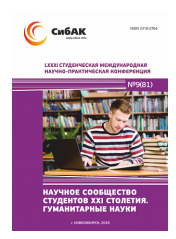 Е-мейл Оргкомитета: stud.humanities@sibac.infoВеб-сайт конференции: https://sibac.info/studconf/hum/lxxxiКонференции по 
Культурологии, ИскусствоведениюКонференции по 
Культурологии, ИскусствоведениюКонференции по 
Культурологии, Искусствоведению 01.09.2019Конференция "Проблемы и перспективы развития информационного общества в России"01.09.19 — 01.09.19, г. СамараОбласть наук: Филологические;Е-мейл Оргкомитета: orgkonf@yandex.ruВеб-сайт конференции: www.iupr.ru 09.09.2019XXVI Международная научно-практическая конференция «Культурология, филология, искусствоведение: актуальные проблемы современной науки» 09.09.19 — 09.09.19, г.  НовосибирскОбласть наук: Филологические; Искусствоведение; Культурология;Е-мейл Оргкомитета: philologykonf@sibac.infoВеб-сайт конференции: https://sibac.info/conf/philology/xxvi13.09.2019XXVII международная научно-практическая конференция «Культурология, искусствоведение и филология: современные взгляды и научные исследования»13.09.19 — 13.09.19, г. МоскваОбласть наук: Филологические; Искусствоведение; Культурология;Е-мейл Оргкомитета: philology@internauka.orgВеб-сайт конференции: https://www.internauka.org/conf/philology/xxvii16.09.2019XXIX Международная научно-практическая конференция «Научный форум: филология, искусствоведение и культурология»16.09.19 — 16.09.19, г. МоскваОбласть наук: Филологические; Искусствоведение; Культурология;Е-мейл Оргкомитета: philology@nauchforum.ruВеб-сайт конференции: https://nauchforum.ru/conf/philology/xxix16.09.2019LXXXI Студенческая международная научно-практическая конференция «Научное сообщество студентов XXI столетия» Гуманитарные науки 16.09.19 — 16.09.19, г.  НовосибирскОбласть наук: Филологические; Искусствоведение; Культурология;Е-мейл Оргкомитета: stud.humanities@sibac.infoВеб-сайт конференции: https://sibac.info/studconf/hum/lxxxiКонференции по 
Педагогическим и Психологическим наукамКонференции по 
Педагогическим и Психологическим наукамКонференции по 
Педагогическим и Психологическим наукам 02.09.2019XXXIII Международная научно-практическая конференция «Научный форум: педагогика и психология»02.09.19 — 02.09.19, г. МоскваОбласть наук: Педагогические; Психологические;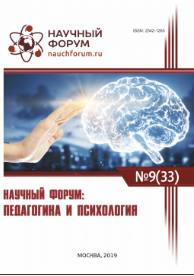 Е-мейл Оргкомитета: psy@nauchforum.ruВеб-сайт конференции: https://nauchforum.ru/conf/psy/xxxiii18.09.2019XXVI Международная научно-практическая конференция «Современная психология и педагогика: проблемы и решения»18.09.19 — 18.09.19, г. НовосибирскОбласть наук: Педагогические; Психологические;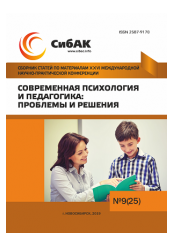 Е-мейл Оргкомитета: pedkonf@sibac.infoВеб-сайт конференции: https://sibac.info/conf/pedagogy/xxvi20.09.2019Всероссийская научно-практическая конференция "Ментальное здоровье – интеграция подходов"10.12.19 — 11.12.19, г. Нижний НовгородОбласть наук: Психологические;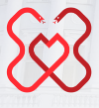 Е-мейл Оргкомитета: readytotalk@mail.ru, fominataly@yandex.ruВеб-сайт конференции: www.pimunn.ru 25.09.2019Всероссийская научно-практическая конференция «Физическая культура и спорт в постиндустриальную эпоху: проблемы и пути их решения»27.09.19 — 27.09.19, г.  Санкт-Петербург, ПушкинОбласть наук: Педагогические;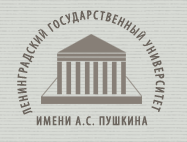 Е-мейл Оргкомитета: ffks.dekanat@lengu.ruВеб-сайт конференции: http://lengu.ru/conference/201927.09.2019XXVII международная заочная научно-практическая конференция «Педагогика и психология в современном мире: теоретические и практические исследования»27.09.19 — 27.09.19, г. МоскваОбласть наук: Педагогические; Психологические;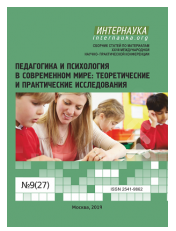 Е-мейл Оргкомитета: pedagogy@internauka.orgВеб-сайт конференции: https://www.internauka.org/conf/pedagogy/xxvii